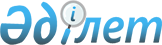 О дополнительном регламентировании порядка проведения мирных собраний, митингов, шествий, пикетов и демонстраций
					
			Утративший силу
			
			
		
					Решение Кызылординского городского маслихата от 25 февраля 2011 года N 40/2-1. Зарегистрировано Департаментом юстиции Кызылординской области 11 марта 2011 года за N 10-1-170. Утратило силу решением Кызылординского городского маслихата от 16 июля 2013 года N 19/2      Сноска. Утратило силу решением Кызылординского городского маслихата от 16.07.2013 N 19/2.

      Руководствуясь статьей 10 Закона Республики Казахстан от 17 марта 1995 года "О порядке организации и проведения мирных собраний, митингов, шествий, пикетов и демонстраций в Республике Казахстан", рассмотрев предложение Кызылординского городского акимата об определении мест для организации и проведения мирных собраний, митингов, шествий, пикетов и демонстраций, Кызылординский городской маслихат РЕШИЛ:



      1. Утвердить места для организации мирных собраний, митингов, шествий, пикетов и демонстраций по городу Кызылорда согласно приложению.



      2. Настоящее решение вводится в действие со дня его первого опубликования.      Председатель

      внеочередной XXXХ сессии

      городского маслихата                   К. САКТАГАНОВ      Секретарь Кызылординского

      городского маслихата                   И. КУТТЫКОЖАЕВПриложение

      к решению внеочередной XXXХ сессии

      Кызылординского городского маслихата

      от 25 февраля 2011 года N 40/2-1        

Места для организации мирных собраний, митингов, шествий, пикетов и демонстраций по городу Кызылорда      1. Парк на территории областного центра народного творчества и продюссерства. (улица Ауельбекова, N 41).

      2. Площадка перед зданием Дома культуры им. М. Ералиевой (улица Кашаубаева, без номера).

      3. Аульный округ "Қызылжарма", улица Батырбаева, без номера (площадка перед зданием бывшей птицефабрики).

      4. Площадка перед зданием сельского клуба поселка "Белкуль".

      5. Парк "Жеңіс" поселка Тасбугет.

      6. Площадка перед зданием клуба аульного округа Аксуат.

      7. Площадка перед зданием клуба аульного округа Кызылозек.

      8. Площадка перед зданием Дома культуры аульного округа Косшынырау.

      9. Площадка перед зданием клуба аульного округа Акжарма.

      10. Площадка перед зданием клуба аульного округа Талсуат.

      11. Площадка перед зданием клуба аульного округа Карауылтобе.
					© 2012. РГП на ПХВ «Институт законодательства и правовой информации Республики Казахстан» Министерства юстиции Республики Казахстан
				